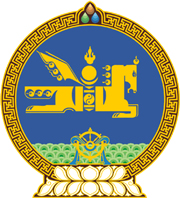 МОНГОЛ УЛСЫН ХУУЛЬ2017 оны 05 сарын 18 өдөр                                                                  Төрийн ордон, Улаанбаатар хотИРГЭДЭЭС ТӨРИЙН БАЙГУУЛЛАГА, АЛБАН ТУШААЛТАНД ГАРГАСАН ӨРГӨДӨЛ, ГОМДЛЫГ ШИЙДВЭРЛЭХ ТУХАЙ ХУУЛЬД ӨӨРЧЛӨЛТ ОРУУЛАХ ТУХАЙ1 дүгээр зүйл.Иргэдээс төрийн байгууллага, албан тушаалтанд гаргасан өргөдөл, гомдлыг шийдвэрлэх тухай хуулийн 3 дугаар зүйлийн 1 дэх хэсгийн “байцаан шийтгэх” гэснийг “хэрэг хянан шийдвэрлэх тухай” гэж өөрчилсүгэй.2 дугаар зүйл.Энэ хуулийг Эрүүгийн хэрэг хянан шийдвэрлэх тухай хууль /Шинэчилсэн найруулга/ хүчин төгөлдөр болсон өдрөөс эхлэн дагаж мөрдөнө.		МОНГОЛ УЛСЫН ИХ ХУРЛЫН ДЭД ДАРГА					Ц.НЯМДОРЖ